Dzień dobry,Dziękuję wszystkim, którzy przesłali mi prace w terminie. Wszystkie są już sprawdzone, oceny wpiszę w najbliższym czasie. Jednocześnie proszę, abyście starali się wykonywać zadane prace samodzielnie. W tym tygodniu realizujemy temat dotyczący energetyki w Polsce.Temat: EnergetykaProszę o zapoznanie się z tematem w podręczniku (str.138). Do zeszytu przepisujemy notatkę:Podział źródeł energii ze strony 138.Elektrownie cieplne.Przemysł paliwowo-energetyczny w Polsce rozwija się na bazie węgla kamiennego i brunatnego. 81% energii elektrycznej pozyskiwane jest w elektrowniach cieplnych opalanych węglem. Elektrownie bazujące na węglu kamiennym wytwarzają ok 48% energii elektrycznej. Część znajduje się w pobliżu miejsc wydobycia, na Górnym Śląsku i w okolicy. Największe to:- Rybnik - 1670 MW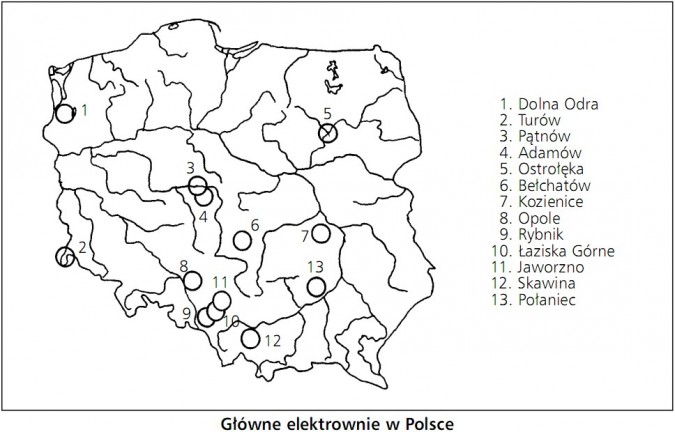 - Kozienice - 2880 MW- Dolna Odra - 1752 MWElektrownie spalające węgiel brunatny wytwarzają ok 33% energii elektrycznej. Skupione są w pobliżu miejsc wydobycia węgla brunatnego:- Bełchatów - 4440 MW- Turów - 1800 MW- Pątnów - 1600 MWElektrownie wodne.Tylko 1,1% energii elektrycznej wytwarzają elektrownie wodne. Nie są to elektrownie o dużej mocy. Największe z nich to elektrownie szczytowo-pompowe:- Żarnowiec - 716 MW- Porąbka Żar - 500 MW- Solina na Sanie - 200 MW.Następnie proszę o zapoznanie się z tematem dostępnym pod linkiem:https://epodreczniki.pl/a/zrodla-energii-w-polsce/DZ9m3Dvd0Poniżej znajduje się karta pracy, którą po samodzielnym wypełnieniu należy odesłać do 20.04 na adres: beatakiluk@tlen.pl.Pozdrawiam,Beata KilukKARTA PRACY1. Wymień cztery przykłady źródeł energii nieodnawialnej. 	____________________________________________________________________________________________________________________________________________________________________2. Podkreśl podpunkt, w którym zamieszczono nazwy elektrowni wodnych.	A. Porąbka-Żar, Żarnowiec, Żydowo.B. Brzezie, Kozienice, Margonin.C. Włocławek, Solina, Pątnów.D. Opole, Żydowo, Włocławek.3. Wyjaśnij znaczenie terminu geotermia.  	__________________________________________________________________________________4. Na podstawie poniższego wykresu i własnej wiedzy wykonaj polecenia.	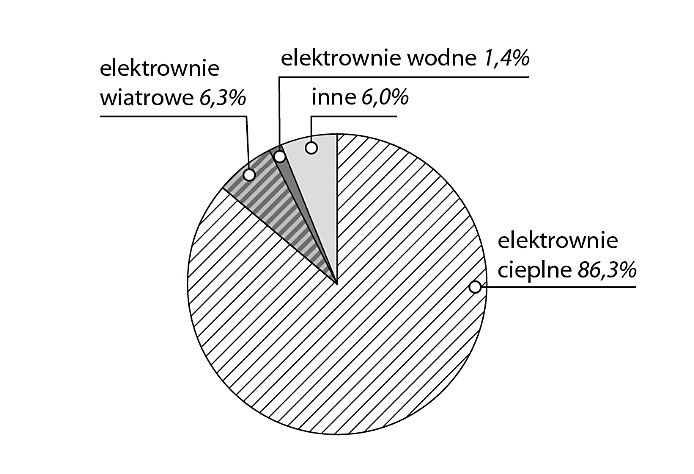  a) Podkreśl prawidłowe dokończenie zdania. Zdecydowana większość energii elektrycznej produkowanej w Polsce pochodzi z elektrowniA. wiatrowych. 	B. cieplnych.	C. wodnych.b) Podaj dwa przykłady elektrowni, które na powyższym wykresie zostały podpisane jako inne.__________________________________________________________________________________